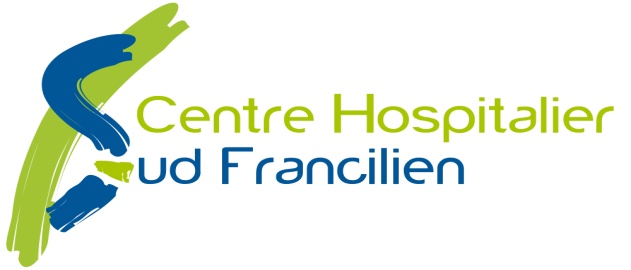 FICHE DE RECEPTION DES DISPOSITIFS MEDICAUXDate et Signature : Service biomédical                    fournisseur                         service utilisateurFournisseur :DM livré :Nombre de colis ou Nombre du DM :Etat physique du DMEtat des colis :Conformité des accessoires :Conforme                          non conformeConsommables fournie :--Kits de maintenance fournieRéf :Réf :Documents fournie- Notices d’instruction et d’utilisation (NIU) - Documents techniques- Documents réglementaires - Numéro de marquage CE- Notices d’instruction et d’utilisation (NIU) - Documents techniques- Documents réglementaires - Numéro de marquage CEDate de début de garantie :Date de fin de garantie :Conformité a la bon de commande :